В организацию "Уральский завод сварочного и нефтегазового оборудования "Искра" в г. Первоуральск (п. Новоуткинск)
Ищем сотрудника: инженера-конструктора (направление - механика, машиностроение...)на производство сварочного оборудования и металлоконструкций.
График работы: 5/2 (с 08 до 17 час.).
Опыт работы: Возможно с минимальным опытом работы или без него.
Образование:высшее техническое
Оплата: обсуждается при собеседовании (от 40 000 руб. и выше, в зависимости от опыта и личных качеств)
Дополнительно: Предоставляется служебное жилье. Официальное трудоустройство. Доставка из Первоуральска служебным транспортом.
Контактное лицо: Тел.8 343 363-88-73 доб. 3031, 3032 или Ватсапп 89826228586 Ирина.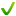 